Проект  во второй младшей группе «Что нам осень подарила…»    Актуальность проекта:    Дети младшего дошкольного возраста начинают знакомиться с понятиями овощи и фрукты. Для многих детей эти понятия неразделимы, им очень сложно классифицировать данные предметы по месту произрастания. В то же время дети должны понять, что овощи и фрукты очень полезны для здоровья, т.к. в них много витаминов, которые позволяют им лучше расти, развиваться.    Чтобы помочь детям классифицировать овощи и фрукты, познакомить их с местом их произрастания, был выбран метод проекта.    В игровом проекте дети знакомятся с такими свойствами: цвет, форма, величина. Умение детей сравнивать, обобщать, классифицировать  способствует умственному развитию детей.    Цель проекта: пополнение и обогащение знаний детей по лексическим темам: «Осень», «Овощи», «Фрукты».    Задачи:        расширять знания детей об осени, её признаках и явлениях;        Формировать умение у детей различать, называть и классифицировать овощи и фрукты, используя для распознавания различные анализаторы.        Способствовать поиску новой информации об овощах и фруктах. Их пользе для здоровья.        Формировать умение описывать внешний вид овощей и фруктов, делать простые выводы о произрастании овощей и фруктов.        Обогащать и развивать активный словарь детей.        Обогащение и расширение представлений об окружающем мире.        Способствовать развитию памяти, внимания, речи.        Повышать заинтересованность родителей к продуктивной досуговой деятельности с детьми.    Вид проекта: исследовательско-творческий.    Возраст детей: 3 года.    Продолжительность 2 месяца    Участники проекта: дети, воспитатели, родители.    Форма реализации:         НОД;         дидактические, коммуникативные, пальчиковые, малоподвижные игры;         беседы;         рассматривание иллюстраций, открыток;         работа с родителями.    Конечный продукт: Создание совместно с родителями коллажа о пользе фруктов и овощей «Осенняя корзинка».    Предполагаемый результат:         Расширятся знания детей об осени, её признаках и дарах;         Пополнится словарный запас;         Сформируется активность и заинтересованность в образовательном процессе детей у родителей.    Подготовительный этап:         Составление плана совместной работы с детьми, педагогами и родителями:         Подбор материала и оборудования для занятий, бесед, игр с детьми.         Сотрудничество с родителями:         Участие в выставке работ на тему: «Что нам осень подарила».         Рисование и аппликации на тему осени.    Основной этап:    Мероприятия по работе с детьми:        Чтение художественной литературы: В. Авдиенко  «Бродит осень по дорожке… », Татьяна Агибалова "ОСЕНЬ".        Чтение художественной литературы  В. Сутеев «Яблоко»; «Мешок яблок»        беседы,        НОД:,        Наблюдения: ежедневно на прогулках, согласно перспективному планированию,        дидактические игры : «Овощи и фрукты», «Назови овощ или фрукт», «Чего не стало», д/и «Разложи урожай по корзиночкам»        пальчиковые игры: «Мы капусту рубим», «Падают листья», «Это деревья в лесу… »        хороводы «Есть у нас огород»,        Сюжетно – ролевая игра «Семья»
(накормим кукол овощным салатиком)        Изобразительная деятельность
аппликация «Консервированные овощи»        Игровая деятельность
настольный театр сказки. Сказка «Репка»    Мероприятия по работе с родителями:    - участие в выставке работ на тему «Что нам осень подарила…»    - создание совместно с родителями и детьми коллажа ОСЕННЯЯ КОРЗИНКА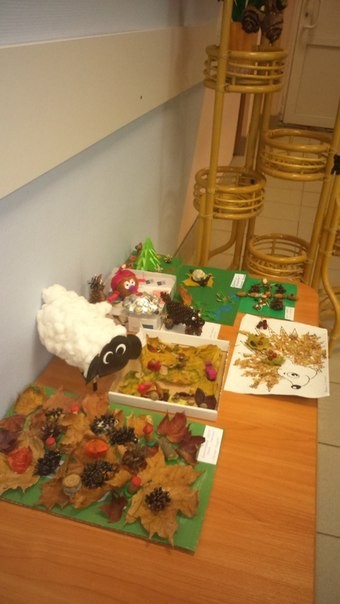 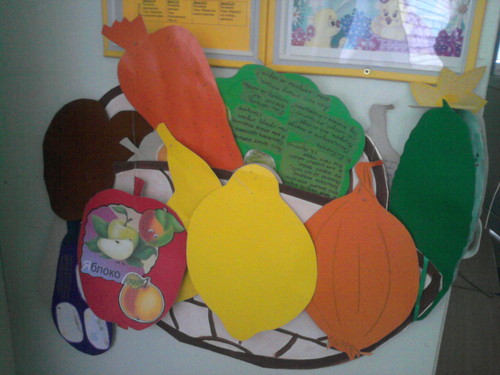 